Раздел 2. Проекционное черчение§ 11. Проецирование формы предмета.Прямоугольное проецирование на одну плоскость проекцийВспомните из курса физики, как получается тень от предмета. В чем заключается метод Монжа? Почему тень имеет боЂльшие размеры, чем сам предмет?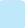 Вы узнаете: 	что такое проецирование, каковы его виды, каким образом выполня-ется проецирование предметов.Вы научитесь:   выполнять проецирование предмета на одну плоскость проекций.В основу  построения графических изоб- ражений на чертежах положен метод  про- ецирования. Он состоит в том, что  изобра- жение предмета на плоскости получают с помощью проецирующих лучей. Проециро- вание напоминает образование тени  объек- та (рис. 38). При освещении солнечными лу- чами (или  искусственным светом, например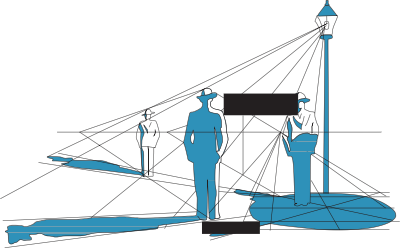 фонарем) любой   объект  отбрасывает тень,похожую  на   очертания  самого   предмета.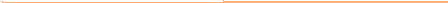 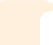 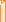 Рис. 38. Образование теничеловекаПроецирование — процесс получения изображения предметов на плоскости с помощью проецирующих лучей.Образование проекций.  Рассмотрим об- разование проекций  на  примере  кленово- го листа. Если  на кленовый лист  направить источник света  (центр проецирования), то воображаемые лучи от этого  источника, проведенные через  каждую точку листа до пересечения с плоскостью, дадут  нам  его проекцию (рис.  39). Проекция в переводе с латинского означает «бросать (отбрасывать) вперед».Элементы проецированияЦентр проецирования — точка, из  ко-торой  производится проецирование.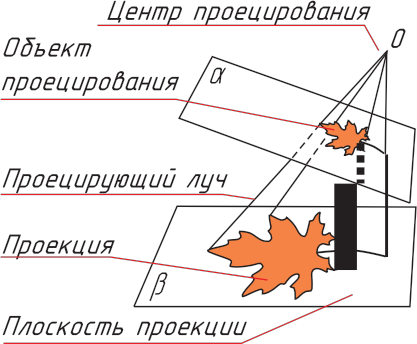 Рис. 39. Образование проекцийОбъект проецирования — изображаемый предмет.Плоскость проекции — плоскость, на которую производится проеци-рование.Проецирующие лучи — воображаемые прямые, с помощью которых производится проецирование.Проекция — изображение объекта на  плоскости, образованное мето-дом проецирования.50	Раздел 2. Проекционное черчение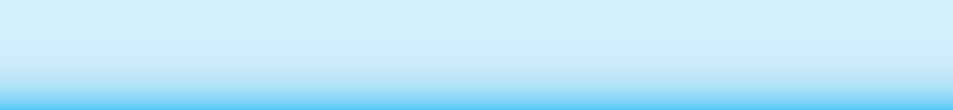 Виды проецирования. В зависимости от направления проецирующих лучей различают центральное, параллельное прямоугольное и параллель- ное косоугольное проецирование (рис. 40).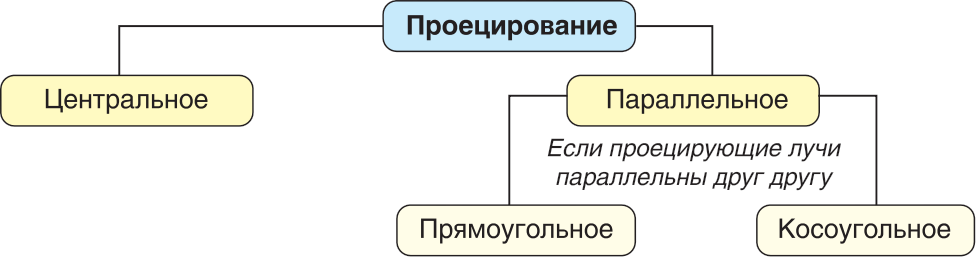 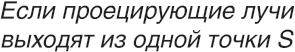 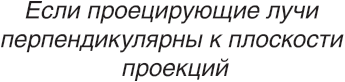 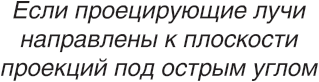 b	c		b	c		b	c a		a			aРис. 40. Виды проецированияОбратите внимание на  размер  проекций разных видов  проецирования. При центральном проецировании полученное изображение всегда больше объекта проецирования; при  параллельном  косоугольном может  быть меньше, больше или равно ему; при параллельном прямоугольном — всег- да равно  объекту проецирования. На  ваш  взгляд, почему для  выполне- ния  чертежей  используют параллельное прямоугольное проецирование?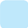 Прямоугольное проецирование. Плоскости  проекций  в пространстве могут  располагаться: горизонтально (а),  вертикально (б) и наклонно (в) (рис.  41). Если  плоскость располагается горизонтально, она  называетсяa	б	вc		c bbdd	a b	ca	d	aРис. 41. Прямоугольное проецирование§ 11. Проецирование формы предмета	51горизонтальной и обозначается латинской заглавной буквой Н. Изобра- жение объекта на  горизонтальной плоскости проекцией носит  название горизонтальная проекция объекта.Если  плоскость расположена вертикально и перпендикулярно взгля- ду, она  называется  фронтальной и  обозначается латинской заглавной буквой V.  Перпендикулярно к горизонтальной и  вертикальной плоско- стям  располагается еще одна  вертикальная плоскость — профильная, ко- торая обозначается W.Прямоугольное проецирование на одну плоскость  проекцийПроецирование точки. Рассмотрим проециро- вание точки на  одну  плоскость проекций. Через точ- ку  А на  плоскость Н  проведен проецирующий  луч.В результате пересечения проецирующего луча  с пло- 	aскостью Н получена проекция точки А — а.Условия:1. Проекция точки на выбранную плоскость проекций всегда есть точка.2. Любая проецируемая точка имеет   только одну  проекцию на  вы-бранной плоскости проекций.3. Проекция точки, лежащей на плоскости проекций, совпадает с са-мой точкой.Проиллюстрируйте условия проецирования точки на плоскость про-екций.Проецирование отрезка. Положение отрезка прямой линии в  про- странстве определяется положением двух  ее точек. Поэтому для  постро- ения проекций отрезка прямой достаточно построить проекции двух  то- чек, принадлежащих ей, и соединить их между собой.Условия:1. Проекция отрезка прямой, полученная при прямоугольном проеци-ровании на плоскость проекций, не может быть  больше самого  отрезка.2. Если  отрезок прямой параллелен плоскости проекций, то на нее он спроецируется в натуральную величину.3. Если 	отрезок	прямой	перпендикуляренплоскости проекций, то на нее он спроецируется в точку а(b).4. Если  в пространстве отрезок прямой накло- нен к плоскости проекций, то он на нее спроеци- руется с искажением (т.  е. размер проекции от- резка будет меньше действительного).a	b	a(b)a	b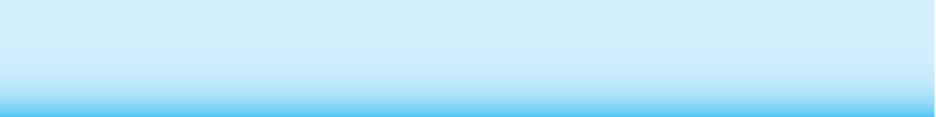 Отрезок прямой проецируется на плоскость в виде  точки. Определи-те его положение по отношению к данной плоскости проекции.52	Раздел 2. Проекционное черчениеПроецирование плоского предмета. Проецированием на  одну  пло- скость проекций  получают проекции  плоских  предметов. Чтобы полу- чить  проекцию предмета, его располагают параллельно плоскости проек- ций  и через  все его вершины проводят мысленно проецирующие лучи по направлению к плоскости проекции до пересечения с ней.Используя рисунок, сформулируйте принцип про-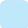 ецирования предмета на плоскость проекций.ПредметУсловия:1. Проецируемый предмет всегда  располагается параллельно плоскости проекций.2. Проецирующие лучи, проходящие через  вер- шины предмета, всегда   перпендикулярны плоско- сти проекции.1. Что такое проецирование? Какие бывают виды прое-цирования?2. На рисунке изображен стул. Определите, какой вид проецирования здесь применен. Можно ли по дан- ному изображению определить размеры стула?3. Приведите  примеры,  где  в  повседневной   жизни можно встретить центральное проецирование.4. Определите по рисункам а, б, в виды проецирова-ния точек А и В на плоскость проекций Н.Плоскость проекцииПроекция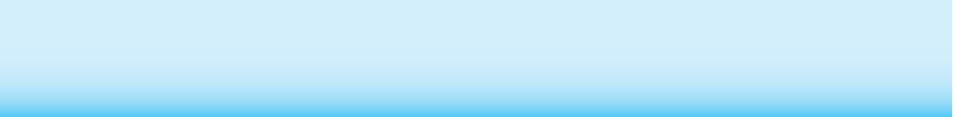 a	б	в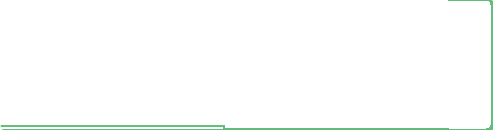 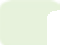 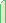 Известно ли вам, что в основу получения фотографий положен принцип цен- трального проецирования изображения на плоскость? Прародителем фотоаппа- рата стала знаменитая камера обскура (в переводе с латинского «темная ком- ната»). Изображение, проходя через отверстие в светонепроницаемом ящике, отображается на противоположной стене  в перевернутом виде. Первое описание камеры обскуры принадлежит Леонарду да   Винч и. Он дал  название этому устройству и использовал его для зарисовок пейзажей.§ 11. Проецирование формы предмета	53Практическая работа №  6.  Проецирование  на  одну  плоскость проекций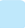 На рисунках показаны наглядные изо- бражения деталей, которые разбиты на  мо- дульные кубики (длина ребра  кубика 5 мм). В рабочей тетради выполните проекцию каж- дой предложенной детали в масштабе 2:1 по образцу. Укажите толщину детали.54	Раздел 2. Проекционное черчение§ 12. Прямоугольное проецирование на две плоскости проекций.Метод МонжаКакой из изображенных предметов соответству-ет проекции? Свой ответ обоснуйте.Вы узнаете:       принцип проецирования на две пло- скости проекций, сущность метода Монжа.Вы научитесь:   выполнять двухпроекционные черте-жи предметов.Одна проекция не всегда  однозначно определяет форму изображаемо- го  предмета. Различные по  форме  предметы могут  образовывать одина- ковые проекции (см. рис. вверху справа).Фронтальная проекция предметаVxГоризонтальная проекция предметаФронтальная плоскость проекцийПроецирующие лучиГоризонтальная плоскость проекцийПроецирование на две плоскости проекций. Для того чтобы получить представление о форме  объемного пред- мета, проецирование выполняют на  две плоскости проекций: горизонтальную Н и фронтальную V (рис. 42).Плоскости проекций Н и V в про- странстве размещают под прямым углом друг  к другу. Линию пересечения этих плоскостей (ее обозначают х) называют осью проекций.Чтобы получить чертеж предмета наРис. 42. Проецирование на двеплоскости проекцийЛинии проекционной связиV	Vx xH	a	H бРис. 43. Расположение проекцийплоскости, обе плоскости Н и V совме- щают в одну.  Для  этого  горизонтальную плоскость проекций поворачивают на угол  90° так, чтобы  она  совпала с фрон- тальной плоскостью проекций.  Плоско- сти  проекций пересекаются осью  проек- ций  х (рис. 43, а).Помните!  При    построении   черте- жа  горизонтальную  проекцию предмета Н  всегда   располагают под  фронтальной V (рис. 43, б). Соединяют эти проекции линиями  проекционной связи, которые являются проекциями проецирующих лучей.Выполнить практическую работу № 6 Любой вариантВариант 11	23	4Вариант 21	23	4Вариант 31	23	4Вариант 41	23	4